The Family Court of the State of 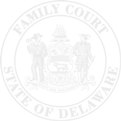 In and For  New Castle County   Kent County   Sussex CountySTANDBY GUARDIANSHIP AFFIDAVIT OF CONSENT OF A CHILD’S PARENTPetitioner	v. Respondent		2nd Petitioner (if any)	v. 2nd Respondent (if any)		NameNameFile NumberFile NumberStreet AddressStreet AddressP.O. Box NumberP.O. Box NumberPetition NumberPetition NumberCity/State/Zip CodeCity/State/Zip CodeAttorney NameAttorney NameNameNameStreet AddressStreet AddressP.O. Box NumberP.O. Box NumberCity/State/Zip CodeCity/State/Zip CodeAttorney NameAttorney Name BE IT REMEMBERED, that on this date, BE IT REMEMBERED, that on this date, BE IT REMEMBERED, that on this date, BE IT REMEMBERED, that on this date, ,,(“Affiant”), who, being duly sworn to me according o the law personally appeared before me, a Notary Public(“Affiant”), who, being duly sworn to me according o the law personally appeared before me, a Notary Public(“Affiant”), who, being duly sworn to me according o the law personally appeared before me, a Notary Public(“Affiant”), who, being duly sworn to me according o the law personally appeared before me, a Notary Public(“Affiant”), who, being duly sworn to me according o the law personally appeared before me, a Notary Public(“Affiant”), who, being duly sworn to me according o the law personally appeared before me, a Notary Public(“Affiant”), who, being duly sworn to me according o the law personally appeared before me, a Notary Public(“Affiant”), who, being duly sworn to me according o the law personally appeared before me, a Notary Publicfor the State and County declared above, did depose and say:for the State and County declared above, did depose and say:for the State and County declared above, did depose and say:for the State and County declared above, did depose and say:for the State and County declared above, did depose and say:for the State and County declared above, did depose and say:for the State and County declared above, did depose and say:for the State and County declared above, did depose and say:1. I am the Respondent in the above captioned matter involving my child:I am the Respondent in the above captioned matter involving my child:I am the Respondent in the above captioned matter involving my child:I am the Respondent in the above captioned matter involving my child:I am the Respondent in the above captioned matter involving my child:I am the Respondent in the above captioned matter involving my child:I am the Respondent in the above captioned matter involving my child:Child’s Name:Child’s Date of Birth:Child’s Date of Birth:2. I hereby agree that that above referenced Standby Guardian(s) shall become the guardian(s) of this child upon the occurrence of a triggering event and that the Alternate Standby Guardian shall serve in that role if the Standby Guardian is unable to do so.   As guardian, the Petitioner(s) shall protect, manage and care for this child.   I hereby agree that that above referenced Standby Guardian(s) shall become the guardian(s) of this child upon the occurrence of a triggering event and that the Alternate Standby Guardian shall serve in that role if the Standby Guardian is unable to do so.   As guardian, the Petitioner(s) shall protect, manage and care for this child.   I hereby agree that that above referenced Standby Guardian(s) shall become the guardian(s) of this child upon the occurrence of a triggering event and that the Alternate Standby Guardian shall serve in that role if the Standby Guardian is unable to do so.   As guardian, the Petitioner(s) shall protect, manage and care for this child.   I hereby agree that that above referenced Standby Guardian(s) shall become the guardian(s) of this child upon the occurrence of a triggering event and that the Alternate Standby Guardian shall serve in that role if the Standby Guardian is unable to do so.   As guardian, the Petitioner(s) shall protect, manage and care for this child.   I hereby agree that that above referenced Standby Guardian(s) shall become the guardian(s) of this child upon the occurrence of a triggering event and that the Alternate Standby Guardian shall serve in that role if the Standby Guardian is unable to do so.   As guardian, the Petitioner(s) shall protect, manage and care for this child.   I hereby agree that that above referenced Standby Guardian(s) shall become the guardian(s) of this child upon the occurrence of a triggering event and that the Alternate Standby Guardian shall serve in that role if the Standby Guardian is unable to do so.   As guardian, the Petitioner(s) shall protect, manage and care for this child.   I hereby agree that that above referenced Standby Guardian(s) shall become the guardian(s) of this child upon the occurrence of a triggering event and that the Alternate Standby Guardian shall serve in that role if the Standby Guardian is unable to do so.   As guardian, the Petitioner(s) shall protect, manage and care for this child.   3.I understand that I shall have the primary responsibility to support this child financially and that this child will have the right to inherit from me and I will have the right to inherit from the child.  I understand that I shall have the primary responsibility to support this child financially and that this child will have the right to inherit from me and I will have the right to inherit from the child.  I understand that I shall have the primary responsibility to support this child financially and that this child will have the right to inherit from me and I will have the right to inherit from the child.  I understand that I shall have the primary responsibility to support this child financially and that this child will have the right to inherit from me and I will have the right to inherit from the child.  I understand that I shall have the primary responsibility to support this child financially and that this child will have the right to inherit from me and I will have the right to inherit from the child.  I understand that I shall have the primary responsibility to support this child financially and that this child will have the right to inherit from me and I will have the right to inherit from the child.  I understand that I shall have the primary responsibility to support this child financially and that this child will have the right to inherit from me and I will have the right to inherit from the child.  4.I understand that my visitation and contact with the child shall be that which is set forth in a Court Order or a Consent Order entered into by all parties in this manner.   I understand that my visitation and contact with the child shall be that which is set forth in a Court Order or a Consent Order entered into by all parties in this manner.   I understand that my visitation and contact with the child shall be that which is set forth in a Court Order or a Consent Order entered into by all parties in this manner.   I understand that my visitation and contact with the child shall be that which is set forth in a Court Order or a Consent Order entered into by all parties in this manner.   I understand that my visitation and contact with the child shall be that which is set forth in a Court Order or a Consent Order entered into by all parties in this manner.   I understand that my visitation and contact with the child shall be that which is set forth in a Court Order or a Consent Order entered into by all parties in this manner.   I understand that my visitation and contact with the child shall be that which is set forth in a Court Order or a Consent Order entered into by all parties in this manner.   AffiantAffiantAffiantAffiantSworn to subscribed before me this ______ day of ______________________, _________Sworn to subscribed before me this ______ day of ______________________, _________Sworn to subscribed before me this ______ day of ______________________, _________Sworn to subscribed before me this ______ day of ______________________, _________Sworn to subscribed before me this ______ day of ______________________, _________Mediator/Notary PublicDate